OLD WIVES’ TALESRead what it says on your card.•  What message is it giving about that particular food?•  Is it positive or negative?•  Do you think there is any truth in it?•  What evidence do you have to explain your answer?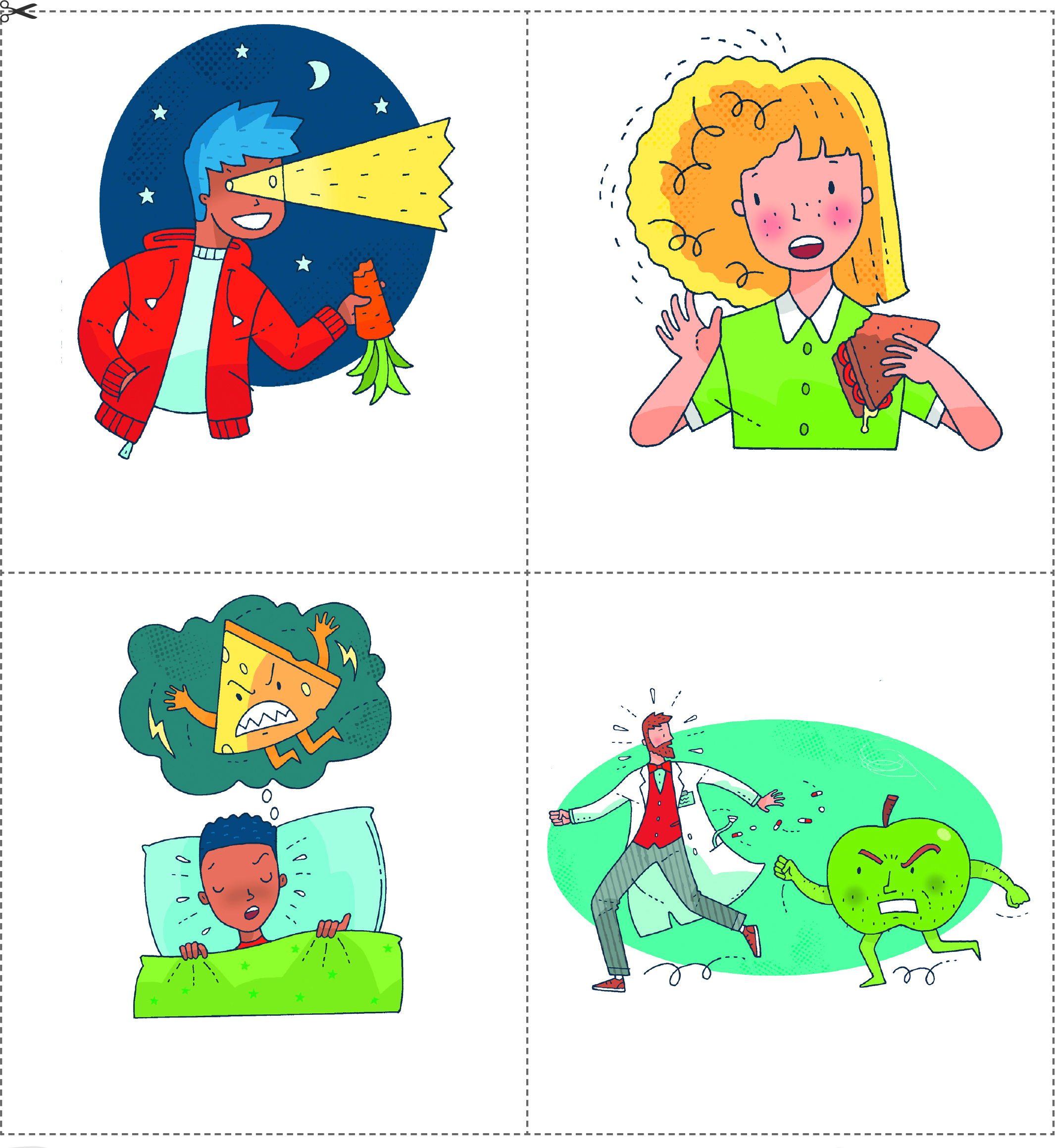 OLD WIVES’ TALES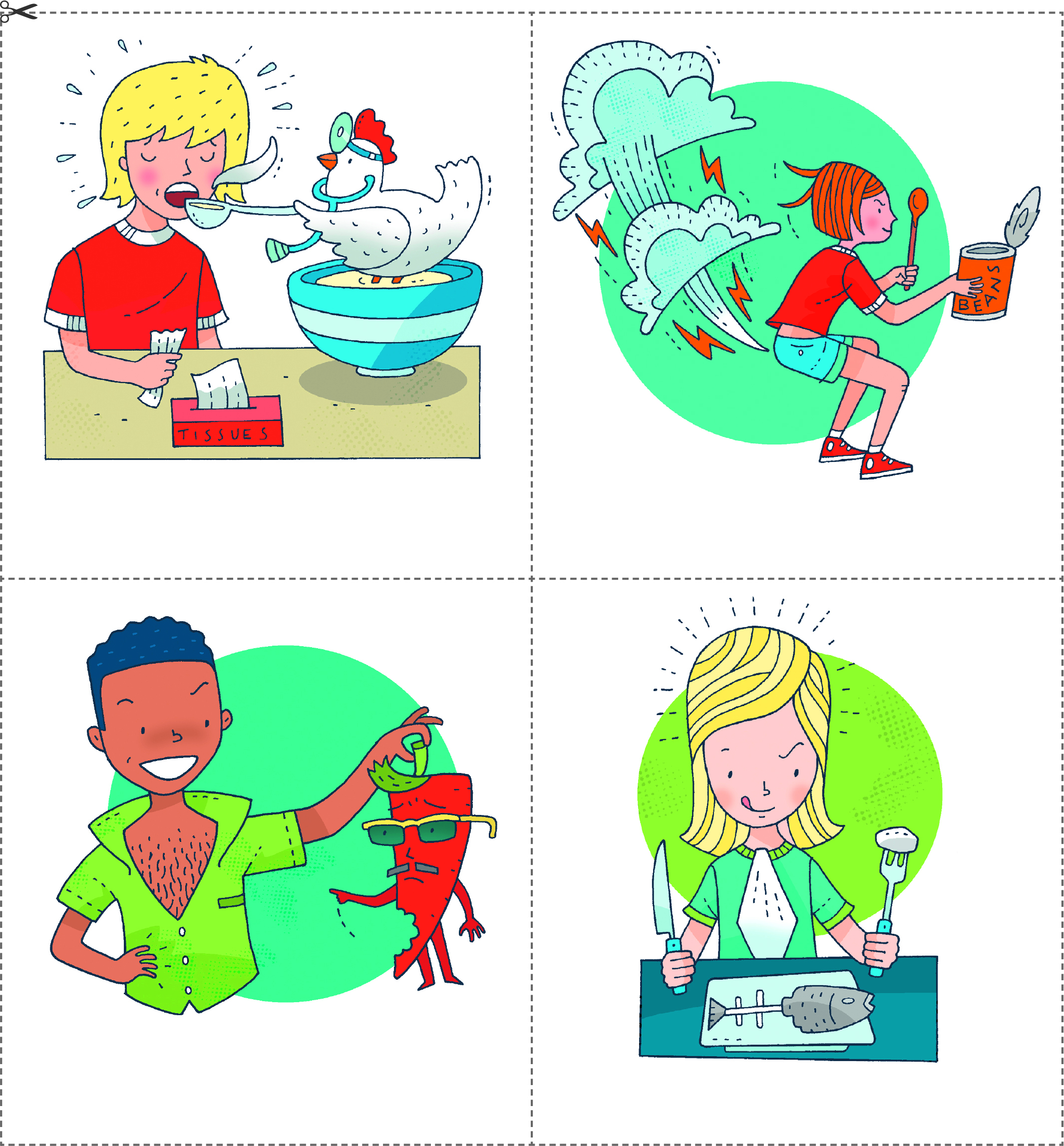 